PCP Lipník a PC SOKOL LIPNÍK zvOU všechny přátele pétanquena turnaj jednotlivcůSÓLO LIPNÍK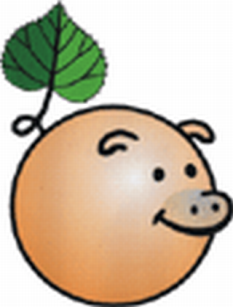 Turnaj proběhne v sobotu 6. září 2014 na boulodromu PC Sokol Lipník u fotbalového hřiště. Zahájen bude po ukončení prezentace v 9.30. Pozdní příchody s včasnou omluvou se tolerují.
Systém hry bude švýcarský na čtyři kola, další postup podle počtu přihlášených. Bude se hrát bez limitu.
         	Startovné je 100,-Kč, junioři neplatí. 
Osmdesát procent startovného bude rozděleno mezi první čtyři hráče, ostatním čtvrtfinalistům bude vráceno startovné.
	Nepostoupivší ze základní části se mohou zúčastnit vedlejšího turnaje „O metr piv“, bude-li přihlášených alespoň osm lidí.  Startovné 20,-Kč.

Přihlašovat se je možné před zahájením turnaje, ale dejte prosím přednost včasnému přihlášení na kontaktu u Michala Zdobinského, tel. 728446578, e-mail michalzdobinsky@seznam.cz., nejpozději ve čtvrtek 4. září.

Zúčastnit se mohou hráči s licencí ČAPEK i bez, každý hraje na vlastní nebezpečí, nehomologované koule povoleny.Ředitel turnaje: Michal Zdobinský
Pořadatelé: Sylva Mandíková, Jaroslav Muzikant, Pavel Pažout
Hlavní rozhodčí: Petr Fafek
Pomocné rozhodčí určí hlavní rozhodčí.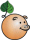 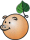 